Spróbujcie rozwiązaćDół formularza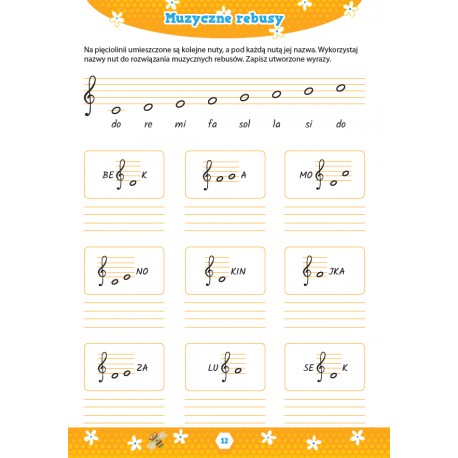 